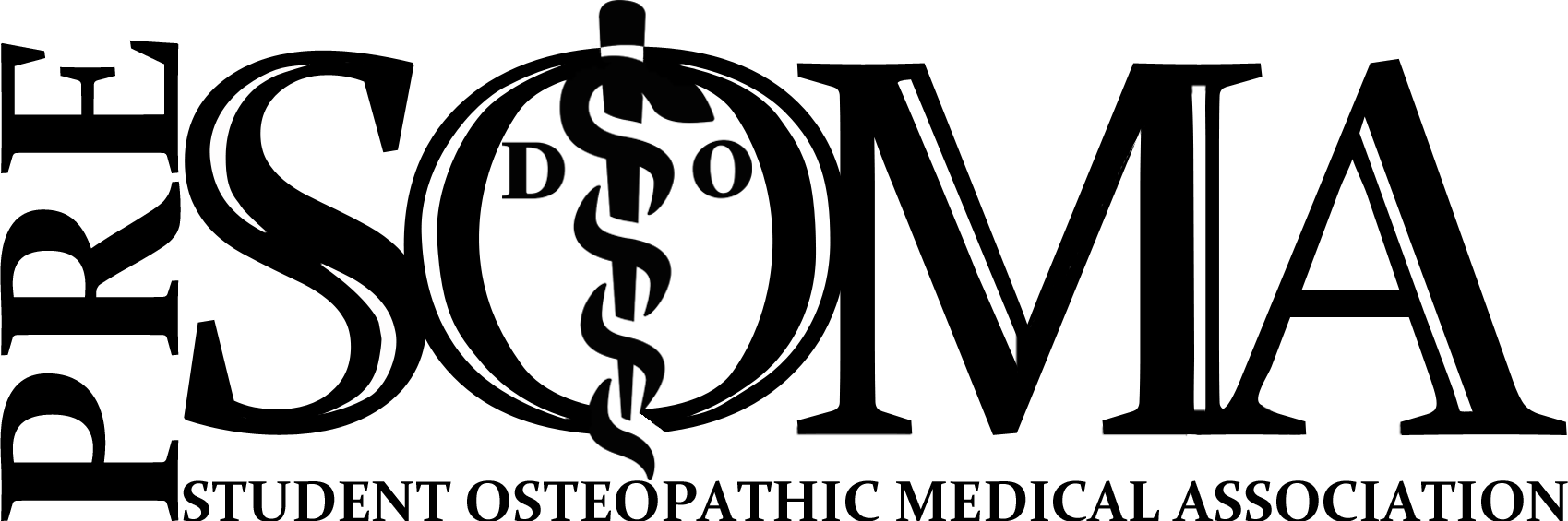 Pre-SOMA Officer Update FormChapter:________________________________________	Academic Year:__________________________________          Please use the table to list all current chapter officers. The Term of an individual officer may vary from the current academic year – it is the time period each officer will be serving as a Pre-SOMA leader. Submit to PreSOMA@studentdo.org as soon as new officers are elected, no later than June 15th of each year. Thank you and keep up the great work!NamePosition TermE-mail